MỤC LỤCMỤC LỤC	iDANH MỤC BẢNG	iiiDANH MỤC HÌNH	ivDANH MỤC CÁC THUẬT NGỮ VIẾT TẮT	vCHƯƠNG I. THÔNG TIN CHUNG VỀ CƠ SỞ	61. Tên chủ cơ sở	62. Tên cơ sở	63. Công suất, công nghệ, sản phẩm sản xuất của cơ sở	74. Nguyên liệu, nhiên liệu, vật liệu, điện năng, hóa chất sử dụng, nguồn cung cấp điện nước của cơ sở	85. Các thông tin khác của cơ sở	10CHƯƠNG II. SỰ PHÙ HỢP CỦA CƠ SỞ VỚI QUY HOẠCH, KHẢ NĂNG CHỊU TẢI CỦA MÔI TRƯỜNG	171. Sự phù hợp của cơ sở với quy hoạch bảo vệ môi trường quốc gia, quy hoạch tỉnh, phân vùng môi trường	172. Sự phù hợp của cơ sở đối với khả năng chịu tải của môi trường	18CHƯƠNG III. KẾT QUẢ HOÀN THÀNH CÁC CÔNG TRÌNH, BIỆN PHÁP BẢO VỆ MÔI TRƯỜNG CỦA CƠ SỞ	191. Công trình, biện pháp thoát nước mưa, thu gom và xử lý nước thải	192. Công trình, biện pháp xử lý bụi, khí thải	253. Công trình lưu giữ, xử lý chất thải rắn thông thường	294. Công trình, biện pháp lưu giữ, xử lý chất thải nguy hại	315. Công trình, biện pháp giảm thiểu tiếng ồn, độ rung	326. Phương án phòng ngừa, ứng phó sự cố môi trường	327. Công trình, biện pháp bảo vệ môi trường khác	348. Các nội dung thay đổi so với Kế hoạch bảo vệ môi trường đã được xác nhận	35CHƯƠNG IV. NỘI DUNG ĐỀ NGHỊ CẤP GIẤY PHÉP MÔI TRƯỜNG	381. Nội dung đề nghị cấp giấy phép đối với nước thải	382. Nội dung đề nghị cấp phép đối với khí thải	393. Nội dung đề nghị cấp phép đối với tiếng ồn, độ rung	40CHƯƠNG V. KẾT QUẢ QUAN TRẮC MÔI TRƯỜNG CỦA CƠ SỞ	411. Kết quả quan trắc môi trường định kỳ đối với nước thải	412. Kết quả quan trắc môi trường định kỳ đối với bụi, khí thải	43CHƯƠNG VI. CHƯƠNG TRÌNH QUAN TRẮC MÔI TRƯỜNG CỦA CƠ SỞ	461. Chương trình quan trắc chất thải theo quy định của pháp luật	462. Kinh phí thực hiện quan trắc môi trường hàng năm	47CHƯƠNG VII. KẾT QUẢ KIỂM TRA, THANH TRA VỀ BẢO VỆ MÔI TRƯỜNG ĐỐI VỚI CƠ SỞ	49CHƯƠNG VIII. CAM KẾT CỦA CHỦ CƠ SỞ	50DANH MỤC BẢNGBảng 1. 1. Nhu cầu nguyên, vật liệu sử dụng tại nhà máy	8Bảng 1. 2. Nhu cầu sử dụng hóa chất tại nhà máy	9Bảng 1. 3. Nhu cầu sử dụng nước theo hóa đơn tiền nước của nhà máy	9Bảng 1. 4. Nhu cầu sử dụng nước cho từng mục đích của cơ sở	10Bảng 1. 5. Nhu cầu xả thải của Cơ sở	10Bảng 1. 6. Tọa độ vị trí của dự án	11Bảng 1. 7. Danh mục máy móc thiết bị phục vụ hoạt động sản xuất của nhà máy	11Bảng 1. 8. Các hạng mục công trình của nhà máy	13Bảng 3. 1. Bảng tổng hợp các thông số kỹ thuật của hệ thống thu gom nước mưa	19Bảng 3. 2. Thông số kỹ thuật của HTXL nước thải	23Bảng 3. 3. Máy móc, thiết bị lắp đặt tại HTXL nước thải	24Bảng 3. 4. Nhu cầu hóa chất sử dụng cho vận hành hệ thống xử lý nước thải	25Bảng 3. 5. Thông số kỹ thuật của hệ thống xử lý bụi sơn	26Bảng 3. 6. Thông số kỹ thuật của HTXL hơi khí hàn	28Bảng 3. 7. Danh sách chất thải nguy hại phát sinh thường xuyên	31Bảng 4. 1. Danh sách các chất ô nhiễm và giá trị giới hạn tương ứng	38Bảng 4. 2. Danh sách các chất ô nhiễm và giá trị giới hạn tương ứng	39Bảng 5. 1. Vị trí và thời gian lấy mẫu nước thải định kỳ năm 2020	41Bảng 5. 2. Kết quả phân tích nước thải định kỳ năm 2020	41Bảng 5. 3. Vị trí và thời gian lấy mẫu nước thải định kỳ năm 2021	42Bảng 5. 4. Kết quả phân tích nước thải định kỳ năm 2021	42Bảng 5. 5. Vị trí và thời gian lấy mẫu bụi định kỳ năm 2020	43Bảng 5. 6. Kết quả phân tích định kỳ năm 2020	43Bảng 5. 7. Vị trí và thời gian lấy mẫu bụi định kỳ năm 2021	44Bảng 5. 8. Kết quả phân tích định kỳ năm 2021	44DANH MỤC HÌNHHình 1. 1. Quy trình công nghệ sản xuất quạt gió công nghiệp	7Hình 1. 2. Vị trí nhà máy	11Hình 1. 3. Sơ đồ thu gom nước mưa tại nhà máy	14Hình 3. 1. Sơ đồ thoát nước mưa tại nhà máy	19Hình 3. 2. Sơ đồ thu gom, xử lý nước thải của Nhà máy	20Hình 3. 3. Sơ đồ khối công nghệ xử lý nước thải sinh hoạt công suất 13 m3/ngày.đêm	22Hình 3. 4. HTXL nước thải sinh hoạt công suất 13 m3/ngày.đêm	25Hình 3. 5. Sơ đồ công nghệ xử lý bụi sơn từ quá trình sơn tĩnh điện	26Hình 3. 6. Hệ thống xử lý bụi sơn tại công đoạn sơn tĩnh điện	27Hình 3. 7. Quy trình công nghệ xử lý hơi khí hàn	28Hình 3. 8. Hệ thống thu gom và xử lý hơi khí hàn	29Hình 3. 9. Thùng chứa CTR sinh hoạt đặt tại các khu vực trong Công ty	30Hình 3. 10. Sơ đồ khối công nghệ xử lý nước thải sinh hoạt công suất 13 m3/ngày.đêm	36DANH MỤC CÁC THUẬT NGỮ VIẾT TẮTCHƯƠNG ITHÔNG TIN CHUNG VỀ CƠ SỞ1. Tên chủ cơ sởCÔNG TY TNHH CÔNG NGHIỆP THÔNG GIÓ KRUGER VIỆT NAMĐịa chỉ văn phòng: Lô A7.2-4, Đường C2, KCN Thành Thành Công, Phường An Hòa, Thị xã Trảng Bàng, Tỉnh Tây Ninh.Người đại diện theo pháp luật của Chủ cơ sở: NGUYỄN THANH TOÀN.Điện thoại: 0276 3585200                      		Fax: 0276 3585199Giấy chứng nhận đăng ký doanh nghiệp Công ty TNHH một thành viên, mã số doanh nghiệp: 3900877938, đăng ký lần đầu ngày 31 tháng 12 năm 2009; đăng ký thay đổi lần thứ 3 ngày 25 tháng 03 năm 2020.Giấy chứng nhận đăng ký đầu tư số 9830616526, chứng nhận lần đầu ngày 31 tháng 12 năm 2009; chứng nhận thay đổi lần thứ 6 ngày 29 tháng 06 năm 2020.Tóm tắt thông tin về cơ sở: Công ty TNHH Công nghiệp Thông gió Kruger Việt Nam đã được cấp Giấy xác nhận đăng ký Kế hoạch bảo vệ môi trường số 4355/STNMT-CCBVMT ngày 16 tháng 08 năm 2017 của Sở Tài nguyên và Môi trường tỉnh Tây Ninh về việc Xác nhận Kế hoạch bảo vệ môi trường của Dự án “Nhà máy sản xuất sản phẩm thông gió, quy mô 50.000 sản phẩm/năm” tại Lô A7.2-4, Đường C2, KCN Thành Thành Công, Phường An Hòa, Thị xã Trảng Bàng, Tỉnh Tây Ninh. Theo Khoản 2, Điều 39 và Điểm c, Khoản 3, Điều 41 Luật Bảo vệ Môi trường số 72/2020/QH14, Cơ sở tiến hành lập báo cáo đề xuất cấp giấy phép môi trường trình Sở Tài nguyên và Môi trường tỉnh Tây Ninh thẩm định và phê duyệt để hoàn thiện hồ sơ môi trường theo đúng quy định hiện hành và có căn cứ thực hiện các công tác bảo vệ môi trường trong suốt quá trình hoạt động. Ngoài ra, có một số nội dung thay đổi so với Kế hoạch bảo vệ môi trường đã được xác nhận, cơ sở xin được làm rõ và cập nhật lại vào Giấy phép môi trường để đúng với hiện trạng thực tế (Chi tiết được trình bày ở mục 8, chương III của báo cáo). 2. Tên cơ sởNHÀ MÁY SẢN XUẤT SẢN PHẨM THÔNG GIÓ, QUY MÔ 50.000 SẢN PHẨM/NĂMĐịa điểm cơ sở: Lô A7.2-4, Đường C2, KCN Thành Thành Công, Phường An Hòa, Thị xã Trảng Bàng, Tỉnh Tây Ninh.Giấy xác nhận đăng ký Kế hoạch bảo vệ môi trường số 4355/STNMT-CCBVMT ngày 16 tháng 08 năm 2017 của Sở Tài nguyên và Môi trường tỉnh Tây Ninh về việc Xác nhận Kế hoạch bảo vệ môi trường của Dự án “Nhà máy sản xuất sản phẩm thông gió, quy mô 50.000 sản phẩm/năm” tại Lô A7.2-4, Đường C2, KCN Thành Thành Công, Phường An Hòa, Thị xã Trảng Bàng, Tỉnh Tây Ninh.Quy mô của cơ sở: Tổng vốn đầu tư của dự án là 174.823.000.000 đồng (Một trăm bảy mươi bốn tỷ, tám trăm hai mươi ba triệu đồng) và thuộc dự án sản xuất và gia công quạt gió nên căn cứ vào phân loại pháp luật về đầu tư công thì thuộc dự án nhóm B (Căn cứ vào khoản 3 điều 9 Luật đầu tư công) và không thuộc loại hình gây ô nhiễm môi trường theo phụ lục II Nghị định 08/2022/NĐ-CP nên dự án thuộc phân loại nhóm II tại mục số I-2 Phụ lục IV ban hành kèm theo Nghị định 08/2022/NĐ-CP.Căn cứ Khoản 2, Điều 39 và Điểm c, Khoản 3, Điều 41 Luật Bảo vệ Môi trường số 72/2020/QH14, giấy phép môi trường của cơ sở do Sở Tài nguyên và Môi trường tỉnh Tây Ninh cấp.3. Công suất, công nghệ, sản phẩm sản xuất của cơ sở3.1. Công suất hoạt động của cơ sởNhà máy sản xuất sản phẩm thông gió với công suất 50.000 sản phẩm/năm.3.2. Công nghệ sản xuất của cơ sởHình 1. 1. Quy trình công nghệ sản xuất quạt gió công nghiệpThuyết minh quy trình công nghệ sản xuất quạt gió công nghiệp:Nguyên liệu đầu vào là thép đen hoặc tôn tráng kẽm có độ dày, kích thước khác nhau được nhập về nhà máy.Tại công đoạn cắt, hệ thống máy cắt được điều chỉnh kích thước theo yêu cầu kỹ thuật của từng đơn hàng để tạo hình những chi tiết theo kích thước xác định. Toàn bộ hệ thống được hoạt động dưới sự điều khiển tự động của hệ thống PLC (hệ thống điều khiển tự động từ phần mềm máy tính), kế tiếp các chi tiết này được chuyển sang công đoạn dập tại máy dập để tạo hình theo yêu cầu trước khi đưa vào công đoạn hàn.Tại công đoạn hàn, các chi tiết sẽ được hàn thủ công, công nhân sẽ được bảo hộ lao động bằng mắt kính, bao tay, khẩu trang,… Tùy thuộc vào đơn đặt hàng, nếu sản phẩm sử dụng tại các điều kiện đặc biệt như môi trường nước biển, có ăn mòn,… các chi tiết này sẽ tiếp tục chuyển sang công đoạn sơn. Công đoạn sơn được thực hiện tại buồng sơn tĩnh điện.Sau khi sơn, các chi tiết sẽ được đưa đến công đoạn lắp ráp thành thành phẩm. Thành phẩm được kiểm tra chất lượng trước khi đóng gói, lưu kho chờ xuất xưởng.3.3. Sản phẩm của cơ sởSản phẩm của cơ sở là quạt gió công nghiệp.4. Nguyên liệu, nhiên liệu, vật liệu, điện năng, hóa chất sử dụng, nguồn cung cấp điện nước của cơ sởNhu cầu sử dụng nguyên, vật liệu, hóa chấtNhu cầu nguyên, vật liệu và hóa chất phục vụ cho quá trình sản xuất của nhà máy được trình bày trong các bảng sau:Bảng 1. 1. Nhu cầu nguyên, vật liệu sử dụng tại nhà máy(Nguồn: Công ty TNHH Công nghiệp Thông gió Kruger Việt Nam)Bảng 1. 2. Nhu cầu sử dụng hóa chất tại nhà máyNhu cầu sử dụng điện Nguồn điện: được đấu nối từ Công ty Cổ phần Khu công nghiệp Thành Thành Công. Lượng điện cung cấp khoảng 39.033 kWh/tháng. Mục đích sử dụng: vận hành máy móc, thiết bị và thắp sáng tại cơ sở.Nhu cầu sử dụng nướcNước sử dụng tại cơ sở được lấy từ mạng lưới cấp nước của Công ty Cổ phần Khu công nghiệp Thành Thành Công.Nhu cầu sử dụng nước của nhà máy hiện hữu theo hóa đơn tiền nước được thể hiện trong bảng sau:Bảng 1. 3. Nhu cầu sử dụng nước theo hóa đơn tiền nước của nhà máy(Nguồn: Công ty TNHH Công nghiệp Thông gió Kruger Việt Nam)Nhu cầu sử dụng nước cao nhất theo tính toán của nhà máy được thể hiện trong bảng sau:Bảng 1. 4. Nhu cầu sử dụng nước cho từng mục đích của cơ sở(Nguồn: Công ty TNHH Công nghiệp Thông gió Kruger Việt Nam)Nhu cầu xả thải của cơ sở:Căn cứ theo quy định tại Nghị định 80/2014/NĐ-CP ngày 06/08/2014 về quản lý thoát nước và xử lý nước thải thì lưu lượng nước sinh hoạt được tính bằng 100% lượng nước cấp. Nhà máy không phát sinh nước thải từ hoạt động sản xuất. Nhu cầu xả thải của cơ sở được thể hiện trong bảng sau:Bảng 1. 5. Nhu cầu xả thải của Cơ sở(Nguồn: Công ty TNHH Công nghiệp Thông gió Kruger Việt Nam)Nước thải sinh hoạt sau khi qua bể tự hoại được dẫn về HTXLNT tập trung tổng công suất 13 m3/ngày.đêm để xử lý trước khi đấu nối vào hệ thống thoát nước thải của KCN Thành Thành Công.5. Các thông tin khác của cơ sở5.1. Vị trí địa lýNhà máy hoạt động tại địa chỉ Lô A7.2-4, Đường C2, KCN Thành Thành Công, Xã An Hòa, Huyện Trảng Bảng, Tỉnh Tây Ninh, có các vị trí tiếp giáp như sau:  + Phía Đông: giáp Lô A7.1 – Công ty TNHH SX & TM Mebipha+ Phía Tây: giáp Đường D3 của KCN+ Phía Nam: giáp Đường C2 của KCN+ Phía Bắc: giáp Lô A7.5-7 – Công ty TNHH Young II Việt Nam.Tọa độ địa lý của dự án.Bảng 1. 6. Tọa độ vị trí của dự án(Nguồn: Công ty TNHH Công nghiệp Thông gió Kruger Việt Nam) Hình 1. 2. Vị trí nhà máy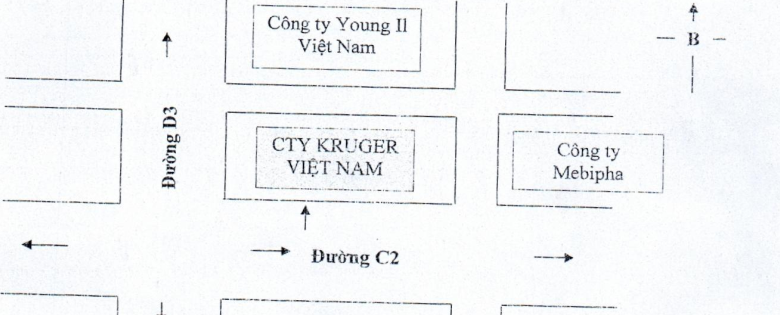 5.2. Danh mục máy móc thiết bị của cơ sởBảng 1. 7. Danh mục máy móc thiết bị phục vụ hoạt động sản xuất của nhà máy(Nguồn: Công ty TNHH Công nghiệp Thông gió Kruger Việt Nam)5.3. Các hạng mục công trình của cơ sởNhà máy sản xuất sản phẩm thông gió, quy mô 50.000 sản phẩm/năm được thực hiện trên khu đất tổng diện tích 30.725,61 m2 tại Lô A7.2-4, Đường C2, Khu công nghiệp Thành Thành Công, Phường An Hòa, Thị xã Trảng Bàng, Tỉnh Tây Ninh. Các hạng mục công trình của nhà máy bao gồm:Bảng 1. 8. Các hạng mục công trình của nhà máy(Nguồn: Công ty TNHH Công nghiệp Thông gió Kruger Việt Nam)Mặt bằng xây dựng các hạng mục công trình được thiết kế trên cơ sở tuân thủ các tiêu chuẩn kỹ thuật, đảm bảo sự vận hành thuận tiện và khai thác tối đa công suất thiết kế công trình, đồng thời cũng đảm bảo sự hài hòa tổng thể về không gian và kiến trúc.Các hạng mục công trình phụ trợ:Hệ thống giao thôngGiao thông đối ngoạiNhà máy tiếp giáp với hai đường giao thông chính của KCN Thành Thành Công: Đường C2 và Đường D3.Xe vận chuyển nguyên liệu và thành phẩm của nhà máy chủ yếu đi theo đường C2 ra vào nhà máy.Giao thông đối nộiHệ thống đường giao thông nội bộ được bố trí xung quanh nhà máy rộng từ 8-10m, mục đích chính là phục vụ giao thông của công nhân và các loại xe tải nhẹ vận chuyển nguyên liệu và thành phẩm.Hệ thống cấp điệnNguồn cung cấp điện cho nhà máy từ tuyến cấp của Công ty Cổ phần Khu công nghiệp Thành Thành Công.Hệ thống điện cung cấp cho dự án được sử dụng với mục đích chiếu sáng, hoạt động của khu vực văn phòng, vận hành máy móc phục vụ sản xuất.Hệ thống cấp nướcNguồn cung cấp nước cho dự án bao gồm nước sinh hoạt, nước cấp cho hoạt động sản xuất, tưới cây, rửa đường và nước PCCC được lấy từ hệ thống cấp nước của Công ty Cổ phần Khu công nghiệp Thành Thành Công.Các hạng mục công trình bảo vệ môi trường:Hệ thống thu gom, thoát nước mưaHệ thống thu gom, thoát nước mưa được thiết kế và xây dựng riêng biệt với hệ thống thoát nước thảiHệ thống thoát nước mưa bao gồm:+ Nước mưa trên mái nhà xưởng được thu gom bởi đường ống nhựa Ø90 và Ø114 xuống hệ thống thoát nước mưa quanh nhà xưởng.+ Nước mưa trên các khu vực sân bãi và đường nội bộ sẽ chảy vào các hố thu nước mưa xây dựng dọc xung quanh nhà máy, khoảng 20 – 25m một hố thu. Hệ thống thu gom nước mưa quanh nhà xưởng được xây dựng bằng vật liệu BTCT D400 và đấu nối vào hệ thống thoát nước mưa chung của KCN Thành Thành Công tại 1 điểm trên đường C2.Hình 1. 3. Sơ đồ thu gom nước mưa tại nhà máyHệ thống thu gom, thoát nước thảiToàn bộ lượng nước thải phát sinh của Công ty được thu gom và xử lý như sau:+ Nước thải từ nhà cầu, âu tiểu sẽ được xử lý sơ bộ bằng bể tự hoại trước khi dẫn về hệ thống xử lý nước thải tập trung của Công ty để thu gom, xử lý (03 bể tự hoại với tổng thể tích 36,2 m3)+ Công ty không phát sinh nước thải sản xuấtCông ty đã đầu tư xây dựng hệ thống xử lý nước thải sinh hoạt với tổng công suất 13 m3/ngày.đêm để xử lý đạt QCVN 40:2011/BTNMT, cột B – Quy chuẩn kỹ thuật quốc gia về nước thải công nghiệp trước khi đấu nối vào hệ thống thu gom nước thải của KCN Thành Thành Công.Nước thải sau khi xử lý đạt QCVN 40:2011/BTNMT, cột B – Quy chuẩn kỹ thuật quốc gia về nước thải công nghiệp được dẫn về hố ga đấu nối vào hệ thống thu gom nước thải của KCN tại 01 điểm trên đường C2.Công trình xử lý bụi, khí thảiĐể giảm thiểu bụi sơn trong quá trình sản xuất, Công ty đã đầu tư xây dựng HTXL bụi sơn. Khí thải có chứa bụi sơn sau khi qua HTXL đảm bảo đạt QCVN 19:2009/BTNMT, cột B trước khi thải ra ngoài môi trường.Để giảm thiểu hơi khí hàn trong quá trình sản xuất, Công ty đã đầu tư xây dựng HTXL hơi khí hàn. Khí thải sau xử lý đạt QCVN 19:2009/BTNMT, Cột B – Quy chuẩn kỹ thuật quốc gia về khí thải công nghiệp đối với bụi và các chất vô cơ.Công trình lưu giữ, xử lý chất thải+ Chất thải sinh hoạt: Chất thải rắn sinh hoạt phát sinh tại Công ty chủ yếu là chai, vỏ lon, túi nilon, thức ăn thừa… Công ty đã bố trí các thùng rác có nắp đậy, được buộc túi nilon riêng biệt tại các khu vực văn phòng làm việc và khu bếp, căn tin, dọc các tuyến đường nội bộ nhà máy. Công ty TNHH Công nghiệp Thông gió Kruger Việt Nam đã ký hợp đồng thu gom, vận chuyển và xử lý rác thải sinh hoạt với Doanh nghiệp Tư nhân Tân Bình Đệ với tần suất thu gom 1 ngày/lần. Công ty đã ban hành nội quy nhà máy, quy định việc xả và thu gom rác, giáo dục ý thức bảo vệ môi trường cho công nhân viên của nhà máy.+ Chất thải công nghiệp thông thường: Đối với chất thải rắn công nghiệp không nguy hại từ quá trình sản xuất như: thùng carton, bao PE đóng gói, sản phẩm lỗi, rìa vụn sản phẩm… được phân loại, lưu trữ trong kho chứa chất thải công nghiệp có mái tôn che nắng, che mưa, nền bê tông có diện tích 10m2. Khu vực chứa chất thải công nghiệp có biển báo và nhãn phân loại trước khu lưu chứa. Các loại bao bì nilon, thùng carton, giấy vụn được bán lại cho các đơn vị thu mua phế liệu.+ Chất thải nguy hại: Chất thải nguy hại phát sinh tại cơ sở chủ yếu là bóng đèn hư hỏng, giẻ lau dính dầu mỡ, hộp mực in, dầu nhớt thải, … loại chất thải này được thu gom trong thùng chứa, có kết cấu cứng, chịu được va chạm, không bị hư hỏng, biến dạng. Nhà máy đã bố trí kho lưu chứa chất thải nguy hại với diện tích 10 m2. Nhà kho lưu chứa đáp ứng các yêu cầu theo Thông tư số 36/2015/TT-BTNMT, ngày 30/6/2015 của Bộ Tài nguyên và Môi trường về quản lý chất thải nguy hại.5.4. Hiện trạng môi trường khu vực thực hiện dự ánNguồn tiếp nhận nước thảiNước thải của nhà máy sau khi xử lý đạt QCVN 40:2011/BTNMT, cột B – Quy chuẩn kỹ thuật quốc gia về nước thải công nghiệp được dẫn về hố ga đấu nối vào hệ thống thu gom nước thải của KCN tại 01 điểm trên đường C2.Nguồn tiếp nhận khí thải của dự án Khí thải phát sinh tại công đoạn sơn và công đoạn hàn sau khi xử lý đạt QCVN 19:2009/BTNMT, cột B được dẫn qua ống khói thoát ra môi trường không khí để khuếch tán.CHƯƠNG IISỰ PHÙ HỢP CỦA CƠ SỞ VỚI QUY HOẠCH, KHẢ NĂNG CHỊU TẢI CỦA MÔI TRƯỜNG1. Sự phù hợp của cơ sở với quy hoạch bảo vệ môi trường quốc gia, quy hoạch tỉnh, phân vùng môi trườngSự phù hợp của địa điểm thực hiện dự án với các quy hoạch, kế hoạch đã được cấp có thẩm quyền phê duyệtSự phù hợp với điều kiện môi trường tự nhiên, kinh tế - xã hộiNhà máy được quy hoạch trong KCN Thành Thành Công, đã hoàn thiện cơ sở hạ tầng và đã được phê duyệt báo cáo đánh giá tác động môi trường. Vị trí nhà máy định vị tại KCN Thành Thành Công với cơ sở hạ tầng đã được trang bị đầy đủ và thuận lợi cho các nhà đầu tư. Cơ sở hạ tầng cần thiết phục vụ cho nhu cầu hoạt động của doanh nghiệp như đường giao thông, hệ thống cấp nước, hệ thống thu gom nước mưa, nước thải, chất thải rắn.... đã được trang bị sẵn.Khoảng cách từ dự án đến các KCN khác trên địa bàn tỉnh, trung tâm đô thị và bến cảng sân bay như sau:Cách Thành phố Tây Ninh và Thành phố Hồ Chí Minh khoảng 50kmCách sân bay Tân Sơn Nhất khoảng 44kmCách ga Sài Gòn khoảng 50kmCách cảng Thanh Phước 10,5kmKết nối với cửa khẩu Mộc Bài thông qua Quốc lộ 22.Nhìn chung vị trí này rất thuận tiện cho việc chuyên chở nguyên vật liệu phục vụ cho hoạt động sản xuất và phân phối sản phẩm của dự án.Hoạt động của dự án sẽ thu hút nguồn lao động tại địa phương, giải quyết vấn đề việc làm, góp phần tăng ngân sách nhà nước, thúc đẩy phát triển kinh tế - xã hội địa phương. Như vậy, hoạt động của dự án là phù hợp với điều kiện kinh tế - xã hội...Sự phù hợp về địa điểmDự án được thực hiện tại lô A7.2-4, Đường C2, KCN Thành Thành Công, Phường An Hòa, Thị xã Trảng Bàng, Tỉnh Tây Ninh đã được Công ty Cổ phần Bourbon An Hòa (nay là Công ty Cổ phần Khu công nghiệp Thành Thành Công) cho thuê lại tại hợp đồng số 20/12/HĐTLD-BAC với diện tích 30.725,61m2. Mục đích sử dụng đất là cho thuê để xây dựng nhà máy.Theo Công văn số 595/TTg-KTN ngày 23/04/2008 về việc điều chỉnh, bổ sung các khu công nghiệp tỉnh Tây Ninh vào Quy hoạch phát triển các khu công nghiệp Việt Nam, KCN Thành Thành Công có diện tích 1.020 ha; trong đó diện tích đất công nghiệp là 760ha. Lĩnh vực thu hút đầu tư tại KCN Thành Thành Công bao gồm: công nghiệp may mặc, giày da, công nghiệp cơ khí; công nghiệp chế biến lương thực, thực phẩm, nông sản; công nghiệp sản xuất đồ gỗ, thiết bị nội thất; sản xuất bao bì các loại, tiểu thủ công nghiệp; công nghiệp dệt may và công nghiệp hỗ trợ (có công đoạn nhuộm).Vì vậy hoạt động của nhà máy là hoàn toàn phù hợp với quy hoạch phát triển ngành của KCN Thành Thành Công.2. Sự phù hợp của cơ sở đối với khả năng chịu tải của môi trườngĐánh giá khả năng tiếp nhận nguồn nước thải của KCN Ninh Thủy đối với hoạt động của cơ sở:Tổng lượng nước thải dự kiến phát sinh tối đa từ hoạt động của nhà máy khoảng 13,9 m3/ngày đêm, lưu lượng xả thải trung bình khoảng 9,1 m3/ngày đêm. Nước thải được xử lý đạt giới hạn tiếp nhận của KCN Thành Thành Công trước khi đấu nối.Và công suất của HTXLNT tập trung của KCN Thành Thành Công là 16.000 m3/ngày.đêm. Nước thải sau xử lý của KCN đạt quy chuẩn QCVN 40:2011/BTNMT, Cột A trước khi xả ra nguồn tiếp nhận, hoàn toàn đáp ứng được khả năng xử lý nước thải phát sinh của cơ sở.Đối với khí thải: Trong quá trình hoạt động sản xuất, nhà máy có phát sinh khí thải tại công đoạn sơn và công đoạn hàn. Công ty đã lắp đặt HTXL bụi sơn và HTXL hơi khí hàn để đảm bảo khí thải được xử lý đạt QCVN 19:2009/BTNMT, cột B trước khi theo ống khói thoát ra ngoài. Vì vậy khí thải phát sinh tại nhà máy không gây tác động xấu đến môi trường không khí xung quanh.CHƯƠNG IIIKẾT QUẢ HOÀN THÀNH CÁC CÔNG TRÌNH, BIỆN PHÁP BẢO VỆ MÔI TRƯỜNG CỦA CƠ SỞ1. Công trình, biện pháp thoát nước mưa, thu gom và xử lý nước thải1.1. Thu gom, thoát nước mưaHệ thống thu gom, thoát nước mưa được thiết kế và xây dựng riêng biệt với hệ thống thoát nước thảiHệ thống thoát nước mưa bao gồm:+ Nước mưa trên mái nhà xưởng được thu gom bởi đường ống nhựa Ø90 và Ø114 xuống hệ thống thoát nước mưa quanh nhà xưởng.+ Nước mưa trên các khu vực sân bãi và đường nội bộ sẽ chảy vào các hố thu nước mưa xây dựng dọc xung quanh nhà máy, khoảng 20 – 25m một hố thu. Hệ thống thu gom nước mưa quanh nhà xưởng được xây dựng bằng vật liệu BTCT D400 và đấu nối vào hệ thống thoát nước mưa chung của KCN Thành Thành Công tại 1 điểm trên đường C2. Hình 3. 1. Sơ đồ thoát nước mưa tại nhà máyBảng 3. 1. Bảng tổng hợp các thông số kỹ thuật của hệ thống thu gom nước mưa(Nguồn: Công ty TNHH Công nghiệp Thông gió Kruger Việt Nam, 2021)(Sơ đồ hệ thống thu gom nước mưa, điểm đấu nối nước mưa đính kèm Phụ lục)1.2. Thu gom, thoát nước thảiMạng lưới thu gom nước thải:Toàn bộ lượng nước thải phát sinh của nhà máy được thu gom và xử lý như sau:+ Nước thải từ nhà cầu, âu tiểu sẽ được xử lý sơ bộ bằng bể tự hoại trước khi dẫn về hệ thống xử lý nước thải tập trung của Công ty để thu gom, xử lý (03 bể tự hoại với tổng thể tích 36,2 m3)+ Nhà máy không phát sinh nước thải sản xuấtNhà máy đã đầu tư xây dựng hệ thống xử lý nước thải sinh hoạt với tổng công suất 13 m3/ngày.đêm để xử lý đạt QCVN 40:2011/BTNMT, cột B – Quy chuẩn kỹ thuật quốc gia về nước thải công nghiệp trước khi đấu nối vào hệ thống thu gom nước thải của KCN Thành Thành Công.Hình 3. 2. Sơ đồ thu gom, xử lý nước thải của Nhà máyMạng lưới thoát nước thải:Nước thải sau khi xử lý đạt QCVN 40:2011/BTNMT, cột B – Quy chuẩn kỹ thuật quốc gia về nước thải công nghiệp được dẫn về hố ga đấu nối vào hệ thống thu gom nước thải của KCN tại 01 điểm trên đường C2.Điểm xả nước thải sau xử lý:Mô tả chi tiết vị trí xả nước thải:Vị trí xả thải: Hệ thống thu gom nước thải của KCN Thành Thành Công.Số điểm đấu nối: 1Vị trí tọa độ điểm đấu nối (Tọa độ VN 2000):    X: 1219478;   Y: 588892   Phương thức xả thải: Tự chảyChế độ xả nước thải: Liên tục 24/24Kích thước hố gas đấu nối: 1 x 1 x 1 m.Thông số kỹ thuật của đường ống xả thải vào hố gas đấu nối: Ống UPVC Ø150Đánh giá sự đáp ứng yêu cầu kỹ thuật theo quy định đối với điểm xả nước thải/điểm đấu nối nước thải:Nước thải của cơ sở sau khi xử lý đạt Tiêu chuẩn đấu nối được dẫn theo đường ống UPVC Ø150 vào hệ thống thu gom nước thải của KCN Thành Thành Công tại 01 điểm trên đường C2. Cơ sở đã được Công ty Cổ phần Khu công nghiệp Thành Thành Công chấp thuận đấu nối hệ thống thoát nước mưa, hệ thống thoát nước thải tại văn bản số 147/2017/CV-DA ngày 15/08/2017 của Công ty Cổ phần Khu công nghiệp Thành Thành Công.1.3. Xử lý nước thảiTheo Kế hoạch bảo vệ môi trường đã được xác nhận tại Giấy xác nhận đăng ký kế hoạch bảo vệ môi trường số 4355/STNMT-CCBVMT của Sở Tài nguyên và Môi trường tỉnh Tây Ninh, nước thải sinh hoạt từ các nhà vệ sinh của Công ty được xử lý sơ bộ bằng bể tự hoại 3 ngăn, sau đó được đấu nối vào hệ thống thu gom nước thải của KCN Thành Thành Công.Tuy nhiên, để nâng cao chất lượng nước thải sau xử lý, Công ty TNHH Công nghiệp Thông gió Kruger đã gửi Công văn số KCV18/171/CV ngày 20/12/2018 về việc xin cấp phép xây dựng hệ thống xử lý nước thải, công suất 13 m3/ngày.đêm về Sở Tài nguyên và Môi trường tỉnh Tây Ninh và được xác nhận công văn đến ngày 27/12/2018.Hiện tại, Công ty đã đầu tư xây dựng HTXLNT tập trung tổng công suất 13 m3/ngày.đêm để xử lý nước thải đạt QCVN 40:2011/BTNMT, cột B – Quy chuẩn kỹ thuật quốc gia về nước thải công nghiệp trước khi đấu nối vào hệ thống thu gom nước thải của KCN.Nước thải sinh hoạt từ các nhà vệ sinh của Công ty được xử lý sơ bộ bằng bể tự hoại 3 ngăn (03 bể với tổng thể tích 36,2 m3), sau đó được dẫn về HTXLNT tập trung tổng công suất 13 m3/ngày.đêm để xử lý.HTXLNT tập trung là hệ modul tích hợp, được chôn chặt dưới mặt đấtHTXLNT tập trung với tổng công suất 13 m3/ngày.đêm, gồm 2 hệ:Hệ 1: Xử lý nước thải sinh hoạt phát sinh từ khu vực nhà xưởng, công suất 6,5m3/ngày.đêmHệ 2: Xử lý nước thải sinh hoạt phát sinh từ khu vực văn phòng, công suất 6,5m3/ngày.đêmHệ 1 và và hệ 2 có quy trình công nghệ xử lý như nhau. Cụ thể:Hình 3. 3. Sơ đồ khối công nghệ xử lý nước thải sinh hoạt công suất 13 m3/ngày.đêmThuyết minh quy trình xử lý:Bể điều hòa	Nước thải sau khi xử lý qua bể tự hoại được dẫn về bể điều hòa. Bể điều hòa có chức năng điều hòa lưu lượng nước thải và nồng độ các nguồn thải, giúp cho các công trình đơn vị phía sau hoạt động ổn định. Bể điều hòa sục khí là giàu Oxygen và loại bỏ một phần BOD.Bể MBBRNước thải từ bể điều hòa được bơm đến bể MBBR, tại đây nước thải được xáo trộn cùng với bùn hoạt tính và các giá thể nhờ hệ thống cấp khí. Giá thể MBBR tạo điều kiện thuận lợi cho các vi sinh vật bám vào lớp màng để sinh vật phát triển thực hiện quá trình phân hủy các chất hữu cơ và loại bỏ các hợp chất nitơ, photpho… làm tăng sinh khối và kết thành các bông bùn.Bể lắng sinh họcBể lắng có nhiệm vụ loại bỏ bông bùn sinh ra từ bể MBBR, tại đây nước thải phân thành hai lớp, phần nước trong phía trên sẽ được thu lại và xử lý tiếp tại bể khử trùng, lớp bùn lắng xuống đáy sẽ được bơm một phần vào bể chứa bùn và một phần sẽ bơm tuần hoàn lại bể MBBR nhằm bổ sung thêm lượng bùn hoạt tính đã trôi qua bể lắng.Bể khử trùngNước thải sau khi xử lý các tạp chất ô nhiễm (cặn lơ lửng, COD, BOD…) sẽ được đưa qua bể khử trùng để xử lý Coliform trong nước. Hóa chất khử trùng Công ty sử dụng là NaOCl.Bể chứa bùnCó nhiệm vụ thu gom bùn bể lắng sinh học. Tại đây, bùn được làm dày và ký hợp đồng với đơn vị thu gom định kỳ thu gom xử lý theo đúng quy định.Nước thải phát sinh tại nhà máy sau khi xử lý đạt Tiêu chuẩn đấu nối của KCN Thành Thành Công được được dẫn về hố ga đấu nối vào hệ thống thu gom nước thải của KCN Thành Thành Công tại 01 điểm trên đường C2 theo đường ống PVC Ø150.Thông số kỹ thuật của hệ thống xử lý nước thảiBảng 3. 2. Thông số kỹ thuật của HTXL nước thải(Nguồn: Công ty TNHH Công nghiệp Thông gió Kruger Việt Nam)Danh sách máy móc thiết bị của hệ thống xử lý nước thảiBảng 3. 3. Máy móc, thiết bị lắp đặt tại HTXL nước thải(Nguồn: Công ty TNHH Công nghiệp Thông gió Kruger Việt Nam)Danh sách hóa chất sử dụng cho hệ thống xử lý nước thảiBảng 3. 4. Nhu cầu hóa chất sử dụng cho vận hành hệ thống xử lý nước thải(Nguồn: Công ty TNHH Công nghiệp Thông gió Kruger Việt Nam)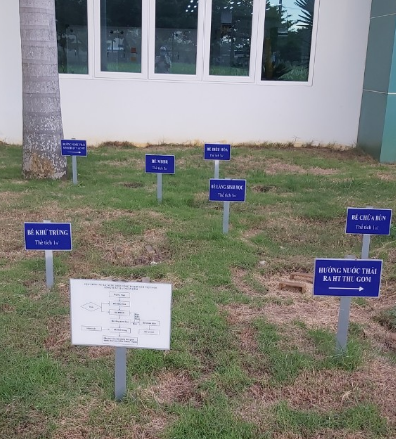 Hình 3. 4. HTXL nước thải sinh hoạt công suất 13 m3/ngày.đêmHệ thống quan trắc tự động:Đối với hệ thống xử lý nước thảiDo nước thải sinh hoạt phát sinh tại cơ sở được xử lý sơ bộ đạt giới hạn tiếp nhận sau đó đấu nối với hệ thống xử lý nước thải tập trung của KCN Thành Thành Công để tiếp tục xử lý đạt quy chuẩn trước khi thải ra nguồn tiếp nhận nên căn cứ theo quy định tại điều 97, điều 98 của Nghị định 08/2022/NĐ-CP ngày 10/01/2022 thì các công trình xử lý môi trường của cơ sở không thuộc đối tượng phải lắp đặt hệ thống quan trắc tự động, liên tục nước thải.2. Công trình, biện pháp xử lý bụi, khí thải2.1. Công trình xử lý bụi sơnĐể giảm thiểu bụi sơn trong quá trình sản xuất Công ty đã đầu tư xây dựng HTXL bụi sơn.Sơ đồ công nghệ của HTXL bụi sơn như sau:Hình 3. 5. Sơ đồ công nghệ xử lý bụi sơn từ quá trình sơn tĩnh điệnThuyết minh quy trình:Bụi sơn phát sinh từ quá trình sơn trong buồng tĩnh điện được thu gom bằng hệ thống chụp hút để thu gom về bộ lọc thu hồi bụi sơn (Sơn tĩnh điện là phương pháp sơn tiên tiến và không sử dụng dung môi), tại đây bụi sơn sẽ được giữ lại và tái sử dụng cho công đoạn sơn tiếp theo. Khí thải sau khi qua  HTXL đảm bảo đạt QCVN 19:2009/BTNMT, cột B trước khi thải ra ngoài môi trường.  Thông số kỹ thuật của hệ thống xử lý khí thải bụi sơn:Bảng 3. 5. Thông số kỹ thuật của hệ thống xử lý bụi sơn(Nguồn: Công ty TNHH Công nghiệp Thông gió Kruger Việt Nam)Hình 3. 6. Hệ thống xử lý bụi sơn tại công đoạn sơn tĩnh điệnHệ thống quan trắc tự động:Đối với hệ thống xử lý bụi sơnDo loại hình sản xuất của Công ty là sản xuất và gia công quạt thông gió không thuộc loại hình sản xuất, kinh doanh, dịch vụ có nguy cơ gây ô nhiễm môi trường. Do đó căn cứ theo điều 98 của Nghị định 08/2022/NĐ-CP ngày 10/01/2022 thì Công ty không phải lắp đặt hệ thống quan trắc tự động, liên tục.2.2. Công trình xử lý hơi khí hànĐể giảm thiểu hơi khí hàn trong quá trình sản xuất, Công ty đã đầu tư xây dựng HTXL hơi khí hàn. Quy trình công nghệ như sau:Hình 3. 7. Quy trình công nghệ xử lý hơi khí hànThuyết minh quy trình công nghệ:Khí thải phát sinh tại khu vực máy hàn được thu gom bằng hệ thống chụp hút về tháp rửa khí.Tại tháp rửa khí, nước được cấp vào tháp nhằm loại bỏ bụi, chì và hợp chất (Pb), kẽm và hợp chất (Zn). Hơi khí hàn đi từ dưới lên, dòng nước đi từ trên xuống tiếp xúc với dòng khí trong khoảng không gian của tháp. Dòng nước được thu về bể chứa và tuần hoàn bơm lên tháp để xử lý.Tại bể nước tuần hoàn, cặn kim loại được lắng lại. Công ty tiến hành thu gom và quản lý như chất thải rắn công nghiệp thông thường.Khí thải sau xử lý đạt QCVN 19:2009/BTNMT, Cột B – Quy chuẩn kỹ thuật quốc gia về khí thải công nghiệp đối với bụi và các chất vô cơ.Bảng 3. 6. Thông số kỹ thuật của HTXL hơi khí hàn(Nguồn: Công ty TNHH Công nghiệp Thông gió Kruger Việt Nam)Hình 3. 8. Hệ thống thu gom và xử lý hơi khí hànHệ thống quan trắc tự động:Đối với hệ thống xử lý hơi khí hànDo loại hình sản xuất của Công ty là sản xuất và gia công quạt thông gió không thuộc loại hình sản xuất, kinh doanh, dịch vụ có nguy cơ gây ô nhiễm môi trường. Do đó căn cứ theo điều 98 của Nghị định 08/2022/NĐ-CP ngày 10/01/2022 thì Công ty không phải lắp đặt hệ thống quan trắc tự động, liên tục. 3. Công trình lưu giữ, xử lý chất thải rắn thông thườngChất thải rắn sinh hoạtChủng loại, khối lượng chất thải sinh hoạt phát sinh tại Cơ sở:Hiện tại, Công ty hoạt động với số lượng công nhân viên là 185 người. Chất thải rắn sinh hoạt của dự án hiện hữu phát sinh chủ yếu như chai, lọ, thức ăn thừa, túi nilon…với khối lượng ước tính khoảng 55,5 kg/ngày.Thành phần chủ yếu là chất thải hữu cơ dễ phân hủy như thức ăn thừa,vỏ trái cây,…. Và các chất vô cơ như: các loại bao bì nilon, giấy, lon, chai,….Biện pháp lưu giữ, xử lý chất thải rắn sinh hoạt:Bố trí các thùng rác có nắp đậy, được buộc túi nilon riêng biệt tại các khu vực văn phòng làm việc và căn tin, dọc các tuyến đường nội bộ nhà máy. Cuối ngày, rác thải được thu gom tập trung về khu vực tập kết chất thải rắn sinh hoạt tại phía cuối nhà xưởng. Diện tích khu vực tập kết khoảng 4,2 m2.Công ty TNHH Công nghiệp Thông gió Kruger Việt Nam đã ký hợp đồng thu gom, vận chuyển và xử lý rác thải sinh hoạt với Doanh nghiệp Tư nhân Tân Bình Đệ với tần suất thu gom 1 ngày/lần.Hình 3. 9. Thùng chứa CTR sinh hoạt đặt tại các khu vực trong Công tyChất thải rắn công nghiệp thông thườngChủng loại, khối lượng CTR công nghiệp thông thường phát sinh tại Cơ sở:CTR công nghiệp phát sinh từ hoạt động sản xuất của cơ sở chủ yếu là thùng carton, bao PE đóng gói, sản phẩm lỗi, rìa vụn sản phẩm,... với khối lượng ước tính khoảng 550 kg/ngày.Về biện pháp quản lý, xử lý:Chất thải rắn công nghiệp không nguy hại phát sinh từ quá trình sản xuất được phân loại, lưu trữ trong kho chứa chất thải công nghiệp có mái tôn che nắng, che mưa, tường gạch, nền bê tông có diện tích 10m2. Khu vực chứa chất thải công nghiệp có biển báo và nhãn phân loại trước khu lưu chứa.Các loại bao bì nilon, thùng carton, giấy vụn được bán lại cho các đơn vị thu mua phế liệu.4. Công trình, biện pháp lưu giữ, xử lý chất thải nguy hạiChủng loại, khối lượng CTNH phát sinh tại Cơ sở:Nguồn phát sinhTừ quá trình bảo trì, bảo dưỡng máy móc, thiết bị, phương tiện vận chuyển.Từ hệ thống chiếu sáng toàn Cơ sở.Từ hoạt động in ấn của khu vực văn phòng.Thành phần và khối lượng:Bảng 3. 7. Danh sách chất thải nguy hại phát sinh thường xuyên(Nguồn: Công ty TNHH Công nghiệp Thông gió Kruger Việt Nam)Biện pháp quản lý, xử lý:Chất thải nguy hại: chủ yếu là bóng đèn hư hỏng, giẻ lau dính dầu mỡ, hộp mực in, dầu nhớt thải, … loại chất thải này được thu gom trong thùng chứa, có kết cấu cứng, chịu được va chạm, không bị hư hỏng, biến dạng.Kho lưu chứa chất thải nguy hại đang được bố trí tại phía cuối nhà xưởng với diện tích 10 m2. Nhà kho lưu chứa đáp ứng các yêu cầu theo Thông tư số 36/2015/TT-BTNMT, ngày 30/6/2015 của Bộ Tài nguyên và Môi trường về quản lý chất thải nguy hại:+ Mặt sàn trong khu vực lưu giữ chất chải nguy hại bảo đảm kín khít, không bị thẩm thấu và tránh nước mưa chảy tràn từ bên ngoài vào.+ Có mái che kín nắng, mưa cho toàn bộ khu vực lưu giữ chất thải nguy hại.+ Khu vực lưu giữ chất thải nguy hại được trang bị thiết bị phòng cháy chữa cháy theo hướng dẫn của cơ quan có thẩm quyền về PCCC theo quy định của pháp luật về PCCC.Chất thải nguy hại phát sinh tại nhà máy đã ký hợp đồng xử lý chất thải nguy hại với Công ty Cổ phần môi trường Xanh VN để thu gom, vận chuyển, xử lý theo đúng quy định.5. Công trình, biện pháp giảm thiểu tiếng ồn, độ rungĐối với tiếng ồn phát sinh từ hoạt động của phương tiện giao thông:Đặt nội quy xuống xe tắt máy, hạn chế tốc độ dưới 5km/h.Phân luồng phương tiện vận chuyển nguyên vật liệu, sản phẩm ra vào cơ sở trong các giờ cao điểm hạn chế ách tách giao thông khu vực.Đối với tiếng ồn phát sinh từ hoạt động sản xuất:Định kỳ bảo trì bảo dưỡng, sữa chữa kịp thời các loại máy móc, thiết bịLắp đặt các bộ phận giảm âm, lắp đặt đệm chống ồn, lò xo chống rung cho máy móc, thiết bịThường xuyên kiểm tra sự cân bằng của máy móc trong quá trình hoạt động; vận hành máy móc, thiết bị theo đúng kỹ thuật; kiểm tra độ mòn của các chi tiết và tra dầu bôi trơn thường kỳ.Cung cấp đầy đủ đồ bảo hộ lao động, bông nút tai cách âm cho công nhân khi làm việc cạnh các thiết bị có độ ồn caoTổ chức kiểm tra sức khỏe định kỳ cho công nhân và có chế độ làm việc, bồi dưỡng thích hợp với công nhân thường xuyên phải tiếp xúc trực tiếp với những nguồn phát sinh tiếng ồn.Trồng cây xanh xung quanh nhà máy vừa tạo cảnh quan vừa giảm tiếng ồn đáng kể do các hoạt động của nhà máy gây ra6. Phương án phòng ngừa, ứng phó sự cố môi trườngCông tác phòng cháy chữa cháy, ứng cứu sự cố cháy nổHệ thống báo cháy tự động:Hệ thống báo cháy là hệ thống khép kín, quản lý thiết bị đầu vào và đầu ra cũng như hệ thống dây truyền tín hiệu một cách chặt chẽ bất kỳ một sự cố nào đều được báo kịp thời và chính xác. Khi có đám cháy xảy ra, nhiệt độ tăng cao, lửa phát ra các thiết bị đầu báo cho từng loại này cảm nhận được các tín hiệu điện truyền về  trung tâm báo cháy chính và phát ra tín hiệu báo cháy (alarm) ở các thiết bị đầu ra (loa, chuông).Truyền báo tín hiệu phát hiện có cháy thành tín hiệu báo động rõ ràng để những người xung quanh có thể thực hiện ngay các biện pháp xử lý thích hợp.Phát hiện cháy nhanh chóng theo các chức năng đã được đề ra.Có khả năng chống nhiễu tốt.Báo hiệu nhanh chóng, rõ ràng các sự cố làm ảnh hưởng đến độ chính xác của hệ thống.Không bị ảnh hưởng bởi các hệ thống khác lắp đặt chung quanh hoặc riêng lẻ.Không bị tê liệt một phần hay toàn bộ do cháy gây ra trước khi phát hiện cháy.Không xảy ra tình trạng báo giả do chất lượng đầu báo kém hoặc sụt áp bộ nguồn trung tâm không tải được.Hệ thống chữa cháy:Hệ thống chữa cháy của Cơ sở là hệ thống chữa cháy vách tường gồm các thiết bị sau:Họng chờ xe chữa cháyVòi chữa cháyHộp PCCCBình chữa cháy CO2 5kgMáy bơm chữa cháyHồ chứa nước PCCCTrang phục chữa cháy: quần áo, muc, găng tay, ủng chữa cháy,…Các biện pháp khác:Hệ thống cấp điện cho sản xuất và hệ thống chiếu sáng được thiết kế độc lập, an toàn, có bộ phận ngắt mạch khi có sự cố chập mạch trên đường dây tải điện.Thường xuyên kiểm tra hệ thống điện để tránh hiện tượng chập điện xảy ra.Các máy móc thiết bị được sử dụng trong sản xuất của Công ty có hồ sơ lý lịch đi kèm và có đầy đủ các thông số kỹ thuật thường xuyên được kiểm tra giám sát.Thành lập đội PCCC,liên hệ với Công an PCCC của địa phương để tập huấn và thực hành thao tác phòng cháy chữa cháy định kỳ 01 năm/lần.Xây dựng các bước ứng cứu kịp thời khi sự cố xảy ra:Bước 1: Báo động toàn bộ nhà máy, đồng thời thành viên trong đội PCCC hướng dẫn sơ tán công nhân viên tại nhà máy theo các hướng thoát hiểm.Bước 2: Đối với đám cháy nhỏ, tập hợp đội PCCC nội bộ của Công ty và sử dụng những phương tiện phòng cháy chữa cháy trang bị sẵn tại nhà máy để khống chế đám cháy, tránh tình trạng cháy lan sang khu vực khác.Bước 3: Gọi điện thoại đến các cơ quan chức năng khi đám cháy xảy ra, tùy theo quy mô của đám cháy mà thứ tự ưu tiên như sau:Gọi điện thoại đến lực lượng PCCC của KCNGọi điện thoại đến cơ quan PCCC theo số điện thoại 114Gọi đến cơ quan công an (113) nhằm trợ giúp ngăn chặn giao thông, tránh tình trạng gây ùn tắc giao thông và ngăn ngừa tính hiếu kỳ của người dân.Gọi cấp cứu theo số 115 nếu có tai nạn xảy raGọi điện thoại báo cho lãnh đạo của Công tyBước 4: Di tản những tài sản có giá trị mà có thể vận chuyển ra khỏi khu vực của nhà máy.Phòng ngừa và khắc phục sự cố với bể tự hoại, HTXL nước thảiĐể phòng ngừa và khắc phục sự cố, Cơ sở áp dụng một số biện pháp như sau:Với sự cố tắc nghẽn bồn cầu hoặc tắc nghẽn đường ống dẫn đến phân, nước tiểu không tiêu thoát được, tắc đường ống thoát khí bể tự hoại, bể lắng 3 ngăn gây mùi hôi thối trong nhà vệ sinh hoặc có thể gây nổ hầm cầu. Cơ sở hợp đồng với đơn vị có chức năng tiến hành thu gom, hút hầm cầu định kỳ theo quy định.Bố trí nhân viên giám sát HTXL nước thảiKhi có sự cố, lãnh đạo cơ sở nhanh chóng chỉ đạo để tìm ra nguyên nhân, ưu tiên khắc phục sự cố kịp thờiTrong trường hợp chưa thể khắc phục kịp thời sự cố. Cơ sở sẽ khử trùng nước thải trước khi thoát vào hệ thống thoát nước thải chung KCN. Đồng thời, Cơ sở sẽ báo cáo Sở Tài nguyên Môi trường, Ban Quản lý KCN để có phương án xử lý thích hợp.7. Công trình, biện pháp bảo vệ môi trường khácBiện pháp giảm thiểu tác động do bụi và khí thải của phương tiện giao thông ra vào nhà máyĐịnh kỳ bảo dưỡng các phương tiện vận chuyển thuộc tài sản của cơ sở, vận hành đúng tải trọng, sử dụng nhiên liệu xăng, dầu có hàm lượng S = 0,001% để giảm thiểu ô nhiễm không khí từ khí thải của phương tiện.Bố trí các phương tiện vận chuyển ra vào cơ sở hợp lýPhun nước nền đường C2, đường D3 đoạn qua khu vực cơ sở và đường giao thông nội bộ để giảm bụi và hơi nóng do phương tiện vận chuyển ra vào nhà máyBan hành nội quy đậu đỗ của các phương tiện giao thông và lập biển báo hướng dẫn tại các lối ra vào của nhà máy.Biện pháp giảm thiểu bụi trong quá trình sản xuấtĐể giảm thiểu bụi trong quá trình sản xuất, nhà máy thực hiện các biện pháp như sau:Xây dựng nhà xưởng thông thoáng đảm bảo không khí trong khu vực sản xuất được trao đổi liên tụcVệ sinh nhà xưởng, thu gom bụi kim loại phát sinh sau mỗi ca làm việcBảo trì bảo dưỡng các thiết bị máy móc nhằm tăng hiệu quả làm việc của máy, đồng thời giảm thiểu đáng kể lượng bụi phát sinhTrang bị bảo hộ lao động (khẩu trang, găng tay và mắt kính) cho công nhân trực tiếp sản xuất trong công đoạn hàn, mài và chà nhámTrồng cây xanh trong khuôn viên nhà máy để góp phần điều hòa không khí, cải thiện vi khí hậu trong khu vực nhà máy.8. Các nội dung thay đổi so với Kế hoạch bảo vệ môi trường đã được xác nhậnĐối với hệ thống xử lý nước thải:Theo Kế hoạch bảo vệ môi trường đã được xác nhận tại Giấy xác nhận đăng ký kế hoạch bảo vệ môi trường số 4355/STNMT-CCBVMT của Sở Tài nguyên và Môi trường tỉnh Tây Ninh, nước thải sinh hoạt từ các nhà vệ sinh của Công ty được xử lý sơ bộ bằng bể tự hoại 3 ngăn, sau đó được đấu nối vào hệ thống thu gom nước thải của KCN Thành Thành Công.Tuy nhiên, để nâng cao chất lượng nước thải sau xử lý, Công ty TNHH Công nghiệp Thông gió Kruger đã gửi Công văn số KCV18/171/CV ngày 20/12/2018 về việc xin cấp phép xây dựng hệ thống xử lý nước thải, công suất 13 m3/ngày.đêm về Sở Tài nguyên và Môi trường tỉnh Tây Ninh và được xác nhận công văn đến ngày 27/12/2018.Hiện tại, Công ty đã đầu tư xây dựng HTXLNT tập trung tổng công suất 13 m3/ngày.đêm để xử lý nước thải đạt QCVN 40:2011/BTNMT, cột B – Quy chuẩn kỹ thuật quốc gia về nước thải công nghiệp trước khi đấu nối vào hệ thống thu gom nước thải của KCN.Nước thải sinh hoạt từ các nhà vệ sinh của Công ty được xử lý sơ bộ bằng bể tự hoại 3 ngăn (03 bể với tổng thể tích 36,2 m3), sau đó được dẫn về HTXLNT tập trung tổng công suất 13 m3/ngày.đêm để xử lý.HTXLNT tập trung là hệ modul tích hợp, được chôn chặt dưới mặt đấtHTXLNT tập trung với tổng công suất 13 m3/ngày.đêm, gồm 2 hệ:Hệ 1: Xử lý nước thải sinh hoạt phát sinh từ khu vực nhà xưởng, công suất 6,5m3/ngày.đêmHệ 2: Xử lý nước thải sinh hoạt phát sinh từ khu vực văn phòng, công suất 6,5m3/ngày.đêmHệ 1 và và hệ 2 có quy trình công nghệ xử lý như nhau. Cụ thể:Hình 3. 10. Sơ đồ khối công nghệ xử lý nước thải sinh hoạt công suất 13 m3/ngày.đêmThuyết minh quy trình xử lý:Bể điều hòa	Nước thải sau khi xử lý qua bể tự hoại được dẫn về bể điều hòa. Bể điều hòa có chức năng điều hòa lưu lượng nước thải và nồng độ các nguồn thải, giúp cho các công trình đơn vị phía sau hoạt động ổn định. Bể điều hòa sục khí là giàu Oxygen và loại bỏ một phần BOD.Bể MBBRNước thải từ bể điều hòa được bơm đến bể MBBR, tại đây nước thải được xáo trộn cùng với bùn hoạt tính và các giá thể nhờ hệ thống cấp khí. Giá thể MBBR tạo điều kiện thuận lợi cho các vi sinh vật bám vào lớp màng để sinh vật phát triển thực hiện quá trình phân hủy các chất hữu cơ và loại bỏ các hợp chất nitơ, photpho… làm tăng sinh khối và kết thành các bông bùn.Bể lắng sinh họcBể lắng có nhiệm vụ loại bỏ bông bùn sinh ra từ bể MBBR, tại đây nước thải phân thành hai lớp, phần nước trong phía trên sẽ được thu lại và xử lý tiếp tại bể khử trùng, lớp bùn lắng xuống đáy sẽ được bơm một phần vào bể chứa bùn và một phần sẽ bơm tuần hoàn lại bể MBBR nhằm bổ sung thêm lượng bùn hoạt tính đã trôi qua bể lắng.Bể khử trùngNước thải sau khi xử lý các tạp chất ô nhiễm (cặn lơ lửng, COD, BOD…) sẽ được đưa qua bể khử trùng để xử lý Coliform trong nước. Hóa chất khử trùng Công ty sử dụng là NaOCl.Bể chứa bùnCó nhiệm vụ thu gom bùn bể lắng sinh học. Tại đây, bùn được làm dày và được hút đem đi xử lý định kỳ.Nước thải sau xử lý được dẫn về hố ga đấu nối vào hệ thống thu gom nước thải của KCN Thành Thành Công tại 01 điểm trên đường C2.Đối với hệ thống xử lý hơi khí hàn:Theo Kế hoạch bảo vệ môi trường đã được xác nhận tại Giấy xác nhận đăng ký kế hoạch bảo vệ môi trường số 4355/STNMT-CCBVMT của Sở Tài nguyên và Môi trường tỉnh Tây Ninh, hơi khí hàn phát sinh từ công đoạn hàn được thu gom về HTXL hơi khí hàn để xử lý trước khi thoát ra ngoài môi trường. Ống thoát khí thải sau HTXL hơi khí hàn được giám sát với các thông số: Lưu lượng, Bụi, Chì và hợp chất (Pb), Kẽm và hợp chất (Zn), CO2, C2H2.Hiện tại, Công ty đã đầu tư xây dựng HTXL hơi khí hàn. Tuy nhiên, do QCVN 20:2009/BTNMT – Quy chuẩn kỹ thuật quốc gia về khí thải công nghiệp đối với một số chất hữu cơ không quy định chỉ tiêu C2H2. Đồng thời, hiện nay không có đơn vị quan trắc nào được cấp phép quan trắc chỉ tiêu này. Vì vậy, Công ty TNHH Công nghiệp Thông gió Kruger Việt Nam kính đề nghị Sở Tài nguyên và Môi trường tỉnh Tây Ninh xem xét cho Công ty được bỏ giám sát chỉ tiêu này tại ống thoát khí thải sau HTXL hơi khí hàn.CHƯƠNG IVNỘI DUNG ĐỀ NGHỊ CẤP GIẤY PHÉP MÔI TRƯỜNG1. Nội dung đề nghị cấp giấy phép đối với nước thảiNguồn phát sinh nước thải:Nguồn số 1: Nước thải sinh hoạt Lưu lượng xả nước thải tối đa: 13,9 m3/ngày.đêmDòng nước thải: Nước thải từ nguồn số 1được thu gom về HTXL nước thải tổng công suất 13m3/ngày đêm để xử lý. Nước thải sau khi xử lý đạt Tiêu chuẩn đấu nối của KCN Thành Thành Công được đấu nối vào hệ thống thu gom nước thải của KCN tại 01 điểm trên đường C2. Số lượng dòng nước thải sau xử lý: 01 dòng nước thải.Các chất ô nhiễm và giá trị giới hạn của các chất ô nhiễm theo dòng nước thải.Bảng 4. 1. Danh sách các chất ô nhiễm và giá trị giới hạn tương ứng(Nguồn: Công ty TNHH Công nghiệp Thông gió Kruger Việt Nam)Vị trí, phương thức xả thải và nguồn tiếp nhận nước thải: Vị trí xả thải: hố ga thu gom nước thải của KCN trên đường C1, theo đúng văn bản thỏa thuận đấu nối hạ tầng số 147/2017/CV-DA ngày 15/08/2017 của Công ty Cổ phần Khu công nghiệp Thành Thành Công. Tọa độ: X: 1219478; Y: 588892.Phương thức xả thải: Tự chảyChế độ xả thải: Liên tục.Nguồn tiếp nhận: Hệ thống xử lý nước thải tập trung của KCN Thành Thành Công.2. Nội dung đề nghị cấp phép đối với khí thảiNguồn phát sinh khí thải: + Nguồn số 01: Khí thải phát sinh từ công đoạn sơn+ Nguồn số 02: Khí thải phát sinh từ công đoạn hànLưu lượng xả khí thải tối đa: + Nguồn số 01: 24.000 m3/h+ Nguồn số 02: 18.400 m3/hDòng khí thải: Khí thải sau HTXLKT thoát ra môi trường bằng ống khói.Các chất ô nhiễm và giá trị giới hạn các chất ô nhiễm theo dòng khí thải:Bảng 4. 2. Danh sách các chất ô nhiễm và giá trị giới hạn tương ứng(Nguồn: Công ty TNHH Công nghiệp Thông gió Kruger Việt Nam)Vị trí xả khí thải: + Nguồn số 01: Tại ống khói sau HTXL bụi sơn, tọa độ X: 1219687;  Y: 588784.+ Nguồn số 02: Tại ống khói sau HTXL hơi khí hàn, tọa độ X:1219680; Y: 588793.Phương thức xả thải khí thải: Khí thải sau khi qua hệ thống xử lý tự thoát ra ngoài môi trường theo đường ống khói.3. Nội dung đề nghị cấp phép đối với tiếng ồn, độ rungNguồn phát sinh tiếng ồn:+ Nguồn 01: Tại khu vực làm việc.Giá trị giới hạn đối với tiếng ồn, độ rung:Giá trị giới hạn tiếng ồn, độ rung tại khu vực làm việc: Tiếng ồn trong khu vực làm việc phải ≤85 dB, đạt QCVN 24:2016/BYT – Quy chuẩn kỹ thuật quốc gia về tiếng ồn – Mức tiếp xúc cho phép tiếng ồn tại nơi làm việc.CHƯƠNG VKẾT QUẢ QUAN TRẮC MÔI TRƯỜNG CỦA CƠ SỞ 1. Kết quả quan trắc môi trường định kỳ đối với nước thảiKết quả quan trắc môi trường định kỳ đối với nước thải năm 2020 Vị trí lấy mẫu:Bảng 5. 1. Vị trí và thời gian lấy mẫu nước thải định kỳ năm 2020(Nguồn: Công ty TNHH Công nghiệp Thông gió Kruger Việt Nam, 2020)Kết quả phân tích:Bảng 5. 2. Kết quả phân tích nước thải định kỳ năm 2020(Nguồn: Công ty TNHH Công nghiệp Thông gió Kruger Việt Nam, 2020)Nhận xét: Qua kết quả phân tích chất lượng nước thải tại hố ga cuối trong năm 2020, các chỉ tiêu đều đạt Tiêu chuẩn đấu nối nước thải của KCN Thành Thành Công. Điều này cho thấy HTXL nước thải của nhà máy đang hoạt động cho hiệu quả cao.Kết quả quan trắc môi trường định kỳ đối với nước thải năm 2021 Vị trí lấy mẫu:Bảng 5. 3. Vị trí và thời gian lấy mẫu nước thải định kỳ năm 2021(Nguồn: Công ty TNHH Công nghiệp Thông gió Kruger Việt Nam, 2021)Kết quả phân tích:Bảng 5. 4. Kết quả phân tích nước thải định kỳ năm 2021(Nguồn: Công ty TNHH Công nghiệp Thông gió Kruger Việt Nam, 2021)Nhận xét: Qua kết quả phân tích chất lượng nước thải tại hố ga cuối trong năm 2021, các chỉ tiêu đều đạt Tiêu chuẩn đấu nối nước thải của KCN Thành Thành Công. Điều này cho thấy HTXL nước thải của nhà máy đang hoạt động cho hiệu quả cao.2. Kết quả quan trắc môi trường định kỳ đối với bụi, khí thảiKết quả quan trắc môi trường định kỳ năm 2020Vị trí lấy mẫu:Bảng 5. 5. Vị trí và thời gian lấy mẫu bụi định kỳ năm 2020(Nguồn: Công ty TNHH Công nghiệp Thông gió Kruger Việt Nam, 2020)Kết quả phân tích:Bảng 5. 6. Kết quả phân tích định kỳ năm 2020		(Nguồn: Công ty TNHH Công nghiệp Thông gió Kruger, 2020)Nhận xét: Qua kết quả phân tích chất lượng khí thải năm 2020 cho thấy nồng độ các chỉ tiêu phân tích đều nằm trong giới hạn cho phép của QCVN 19:2009/BTNMT, cột B – Quy chuẩn kỹ thuật quốc gia về khí thải công nghiệp đối với bụi và các chất vô cơ. Điều này cho thấy HTXL bụi sơn và HTXL hơi khí hàn tại nhà máy đang cho hiệu quả tốt.Kết quả quan trắc môi trường định kỳ năm 2021Vị trí lấy mẫu:Bảng 5. 7. Vị trí và thời gian lấy mẫu bụi định kỳ năm 2021(Nguồn: Công ty TNHH Công nghiệp Thông gió Kruger Việt Nam, 2021)Kết quả phân tích:Bảng 5. 8. Kết quả phân tích định kỳ năm 2021		(Nguồn: Công ty TNHH Công nghiệp Thông gió Kruger, 2021)Nhận xét: Qua kết quả phân tích chất lượng khí thải năm 2021 cho thấy nồng độ các chỉ tiêu phân tích đều nằm trong giới hạn cho phép của QCVN 19:2009/BTNMT, cột B – Quy chuẩn kỹ thuật quốc gia về khí thải công nghiệp đối với bụi và các chất vô cơ. Điều này cho thấy HTXL bụi sơn và HTXL hơi khí hàn tại nhà máy đang cho hiệu quả tốt.CHƯƠNG VICHƯƠNG TRÌNH QUAN TRẮC MÔI TRƯỜNG CỦA CƠ SỞ1. Chương trình quan trắc chất thải theo quy định của pháp luật1.1. Chương trình quan trắc môi trường định kỳĐối với nước thải:Nước thải sinh hoạt phát sinh tại cơ sở được xử lý đạt giới hạn tiếp nhận sau đó đấu nối với hệ thống xử lý nước thải tập trung của KCN Thành Thành Công để tiếp tục xử lý đạt quy chuẩn trước khi thải ra nguồn tiếp nhận nên căn cứ theo quy định tại Điều 97, Nghị định 08/2022/NĐ-CP ngày 10/01/2022 của Chính phủ quy định chi tiết một số điều của Luật Bảo vệ môi trường thì cơ sở không thuộc đối tượng phải thực hiện quan trắc nước thải định kỳ.Đối với khí thải:Loại hình sản xuất của cơ sở là sản xuất và gia công quạt thông gió không thuộc loại hình sản xuất, kinh doanh, dịch vụ có nguy cơ gây ô nhiễm môi trường. Khí thải phát sinh tại cơ sở từ công đoạn sơn với lưu lượng 24.000 m3/h, công đoạn hàn với lưu lượng 18.400 m3/h (tổng công suất khí thải là 24.000 m3/h + 18.400 m3/h = 42.400 m3/h < 50.000 m3/h) nên căn cứ theo quy định tại Điều 98, Nghị định 08/2022/NĐ-CP ngày 10/01/2022 của Chính phủ quy định chi tiết một số điều của Luật Bảo vệ môi trường thì cơ sở không thuộc đối tượng phải thực hiện quan trắc khí thải định kỳ.1.2. Chương trình quan trắc tự động, liên tục chất thảiĐối với nước thải:Nước thải sinh hoạt phát sinh tại cơ sở được xử lý đạt giới hạn tiếp nhận sau đó đấu nối với hệ thống xử lý nước thải tập trung của KCN Thành Thành Công để tiếp tục xử lý đạt quy chuẩn trước khi thải ra nguồn tiếp nhận nên căn cứ theo quy định tại Điều 97, Nghị định 08/2022/NĐ-CP ngày 10/01/2022 của Chính phủ quy định chi tiết một số điều của Luật Bảo vệ môi trường thì cơ sở không thuộc đối tượng phải lắp đặt hệ thống quan trắc tự động, liên tục nước thải.Đối với khí thải:Loại hình sản xuất của cơ sở là sản xuất và gia công quạt thông gió không thuộc loại hình sản xuất, kinh doanh, dịch vụ có nguy cơ gây ô nhiễm môi trường. Khí thải phát sinh tại cơ sở từ công đoạn sơn với lưu lượng 24.000 m3/h, công đoạn hàn với lưu lượng 18.400 m3/h nên căn cứ theo quy định tại Điều 98, Nghị định 08/2022/NĐ-CP ngày 10/01/2022 của Chính phủ quy định chi tiết một số điều của Luật Bảo vệ môi trường thì cơ sở không thuộc đối tượng phải thực hiện lắp đặt hệ thống quan trắc tự động, liên tục khí thải.1.3. Hoạt động quan trắc môi trường định kỳ, quan trắc môi trường tự động liên tục khác theo quy định của pháp luật có liên quan hoặc theo đề xuất của chủ cơ sởGiám sát chất thải rắn:Giám sát chất thải rắn thông thường:Vị trí giám sát: kho chứa chất thải sinh hoạt, chất thải rắn công nghiệp Thông số giám sát: Giám sát cách thức phân loại, thu gom, lưu giữ chất thải, thành phần và khối lượngTần suất giám sát: Hàng ngày. Giám sát chất thải rắn nguy hại: Vị trí giám sát: kho chứa chất thải nguy hại Thông số giám sát: thành phần chất thải, giám sát cách thức phân loại, thu gom, lưu giữ chất thải, thành phần và khối lượngTần suất giám sát: Hàng ngày.Chế độ báo cáo giám sát Môi trường:Chủ cơ sở cam kết thực hiện chương trình báo cáo công tác bảo vệ môi trường định kỳ 1 năm/lần (hoặc thay đổi theo quy định hiện hành) gửi về Sở Tài nguyên và Môi trường trước ngày 05/01 hằng năm theo quy định tại Khoản 2, Điều 66, Thông tư 02/2022/TT-BTNMT ngày 10/01/2022 của Bộ Tài nguyên và Môi trường hoặc thay đổi theo quy định hiện hành.2. Kinh phí thực hiện quan trắc môi trường hàng nămChi phí thực hiện báo cáo kết quả quan trắc môi trường =5.000.000đ/nămTổng chi phí giám sát môi trường, báo cáo công tác bảo vệ môi trường trong giai đoạn vận hành: 5.000.000đ/năm.Tổ chức thực hiện chương trình giám sát môi trườngChủ cơ sở chịu trách nhiệm chính trong việc thực hiện chương trình giám sát môi trường.Chủ cơ sở sẽ ký hợp đồng với các đơn vị có chức năng và khả năng để thực hiện.Chủ cơ sở sẽ báo cáo công tác bảo vệ môi trường theo định kỳ lên Sở Tài nguyên và Môi trường tỉnh Tây Ninh, Ủy ban nhân dân Thị xã Trảng Bàng và Công ty Cổ phần Khu công nghiệp Thành Thành Công theo Khoản 5, Điều 66, Thông tư 02/2022/TT-BTNMT ngày 10/01/2022 của Bộ Tài nguyên và Môi trường hoặc thay đổi theo quy định hiện hành.Kết quả giám sát môi trường sẽ được cập nhật, lưu giữ tại cơ sở để phục vụ quá trình bảo vệ môi trường của doanh nghiệp; đồng thời cung cấp cho các cơ quan thanh tra, kiểm tra về bảo vệ môi trường khi được yêu cầu.CHƯƠNG VIIKẾT QUẢ KIỂM TRA, THANH TRA VỀ BẢO VỆ MÔI TRƯỜNG ĐỐI VỚI CƠ SỞNăm 2020 và năm 2021, Công ty TNHH Công nghiệp Thông gió Kruger Việt Nam không có đợt kiểm tra, thanh tra về bảo vệ môi trường của cơ quan chức năng có thẩm quyền.CHƯƠNG VIIICAM KẾT CỦA CHỦ CƠ SỞCông ty TNHH Công nghiệp Thông gió Kruger Việt Nam bảo đảm về độ trung thực của các thông tin, số liệu, tài liệu trong báo cáo đề xuất cấp giấy phép môi trường này, kể cả các tài liệu đính kèm. Nếu có sai phạm, chúng tôi xin hoàn toàn chịu trách nhiệm trước pháp luật của Việt Nam.Công ty TNHH Công nghiệp Thông gió Kruger Việt Nam cam kết thực hiện đầy đủ các biện pháp bảo vệ môi trường đã được nêu trong báo cáo đề xuất cấp phép môi trường. Đồng thời chúng tôi cam kết một số nội dung cụ thể như sau:Cam kết các chất thải phát sinh trong hoạt động sản xuất của Cơ sở sẽ đảm bảo đạt các Quy chuẩn kỹ thuật quốc gia của Việt Nam như sau:Nước thải sinh hoạt sẽ được xử lý sơ bộ đạt giới hạn tiếp nhận đầu vào của HTXLNT tập trung KCN Thành Thành Công trước khi đấu nối.Khí thải phát sinh tại công đoan sơn và công đoạn hàn sẽ được xử lý đạt QCVN 19:2009/BTNMT, cột B – Quy chuẩn kỹ thuật quốc gia về khí thải công nghiệp đối với bụi và các chất vô cơ.Việc thu gom, quản lý và xử lý chất thải rắn được thực hiện theo đúng Nghị định 08/2022/NĐ-CP ngày 10/01/2022 và Thông tư 02/2022/TT-BTNMT ngày 10/01/2022.Việc thu gom, quản lý và xử lý chất thải nguy hại được thực hiện theo đúng hướng dẫn của Nghị định 08/2022/NĐ-CP ngày 10/01/2022.Cam kết thực hiện nghiêm túc kế hoạch quan trắc môi trường định kỳ đã nêu trong báo cáo đề xuất cấp giấy phép môi trường.Cam kết đền bù và khắc phục ô nhiễm môi trường trong trường hợp để xảy ra các sự cố trong quá trình sản xuất kinh doanh của Cơ sở.Công ty TNHH Công nghiệp Thông gió Kruger Việt Nam cam kết hoàn toàn chịu trách nhiệm trước pháp luật nếu vi phạm các quy định bảo vệ môi trường.PHỤ LỤCCOD : Nhu cầu ôxy hóa học CTR	: Chất thải rắnKCN: Khu công nghiệpPCCC: Phòng cháy chữa cháySS: Chất rắn lơ lửngQCVN: Quy Chuẩn Việt NamTCXD: Tiêu chuẩn xây dựngTNHH: Trách nhiệm hữu hạnXLNT: Xử lý nước thải STTNguyên, vật liệuĐơn vịKhối lượngNguồn cung cấp1Thép đen/ tôn tráng kẽmTấn/năm733Việt Nam2MotorTấn/năm100Việt Nam3Cánh quạt hướng trụcTấn/năm25Việt Nam4Vỏ quạtTấn/năm60Việt Nam5Lò xoTấn/năm0,7Việt Nam6Ốc vítTấn/năm34,4Việt Nam7BulongTấn/năm3,5Việt Nam8Đá màiKg/năm167Việt Nam9Giấy nhámKg/năm17Việt Nam10Sơn tĩnh điện bột khôKg/năm2.000Việt NamSTTHóa chất sử dụngĐơn vịKhối lượngNguồn cung cấp1Dầu nhờnKg/năm167Việt Nam2Dầu chống gỉ sétKg/năm167Việt Nam3Dung dịch rửa kim loạiKg/năm167Việt Nam4XăngKg/năm167Việt Nam5Khí CO2 (Dùng trong công đoạn hàn)Kg/năm225Việt Nam6Khí C2H2 (Dùng trong công đoạn hàn)Kg/năm225Việt NamThángLưu lượng sử dụngLưu lượng sử dụngThángm3/thángm3/ngàyTháng 130211,6Tháng 227310,5Tháng 331212,0Trung bình295,711,4STTMục đích sử dụngĐịnh mứcQuy môNhu cầu sử dụng (m3/ngày đêm)Ghi chú1Nước cấp cho sinh hoạt của công nhân viên25l/người/ca
K = 3185 người13,9Phát sinh nước thải2Nước cấp cho hoạt động tưới cây, rửa đường, PCCC--2,3Không phát sinh nước thảiTổngTổngTổngTổng16,2-STTMục đích sử dụngLưu lượng (m3/ngày)1Nước thải sinh hoạt 13,9TổngTổng13,9Điểm mốcTọa độ VN-2000 (Kinh tuyến trục 108015’, múi chiếu 30)Tọa độ VN-2000 (Kinh tuyến trục 108015’, múi chiếu 30)Điểm mốcXY11219572,128588987,82421219709,199588773,94431219611,534588711,35241219604,627588742,86451219470,253588922,535STTTên máy móc thiết bịSố lượngCông suấtTình trạngXuất xứNăm sản xuất1Xe nâng máy (GAS)12,5 tấn70%Nhật Bản20112Xe nâng (Điện)11,8 tấn70%Đài Loan20143Xe nâng (Điện)11,8 tấn95%Đài Loan20164Xe nâng tay92,5 tấn70%Đài Loan20125Máy hàn khí CO2320A70%Phần Lan20136Máy hàn khí CO2627,5A80%Trung Quốc20157Máy khoan (dụng cụ cầm tay)100,35kw80%Việt Nam20158Máy mài (dụng cụ cầm tay)100,85kw80%Việt Nam20159Máy cắt (dụng cụ cầm tay)32,2kw70%Việt Nam201410Máy dập15,5kw80%Nhật Bản201511Máy đục lỗ127kw80%Nhật Bản201212Máy cắt sắt10,75kw95%Thái Lan201613Máy cắt tôn111kw85%Trung Quốc201314Máy chấn tôn15,5kw85%Trung Quốc201315Máy chấn tôn112kw95%Nhật Bản201516Máy cuốn tôn15,5kw80%Thái Lan201417Máy cuốn tự động13kw90%Thái Lan201518Máy gấp mí tôn11,5kw90%Thái Lan201519Máy uốn sóng114kw80%Thái Lan201420Máy cân bằng cánh quạt ly tâm19kw80%Italia201421Máy cân bằng quạt ly tâm30,37kw80%Italia201422Máy tạo hình cánh quạt ly tâm25,2&3kw90%Thái Lan201623Máy nén khí15,5kw60%Mỹ - Đức201024Buồng sơn tĩnh điện13kw90%Việt Nam2016STTCác hạng mụcDiện tích (m2)Tỷ lệGhi chú1Nhà xưởng 13.70012,042Nhà xưởng 23.70012,043Nhà xưởng 35.37017,544Kho nguyên liệu và thành phẩm1.3444,375Văn phòng1500,496Nhà vệ sinh500,167Kho chứa CTNH100,038Kho chứa CTR thông thường100,03Tổng diện tích xây dựngTổng diện tích xây dựng14.33446,65Diện tích sân bãiDiện tích sân bãi1.0003,25Diện tích cây xanh và đường nội bộDiện tích cây xanh và đường nội bộ15.391,6150,09Tổng cộngTổng cộng30.725,61100TTHệ thống thu gom nước mưaThông số, quy cáchVị trí lắp đặt1Ống nhựa uPVCPVC Ø90 VÀ PVC Ø114 Xung quanh nhà xưởng thu gom nước mưa trên mái2Cống BTCTD400 mm. Bố trí xung quanh nhà xưởng đến hố ga đấu nối vào hệ thống thoát nước mưa của KCN Thành Thành Công3Hố ga20 – 25 m bố trí một hố thu. Xây gạch đặc, láng vữa xi măng M75 dày 100mm, nắp đậy bằng tấm đan bê tông M80 dày 100mm.Bố trí xung quanh nhà xưởngSTTHẠNG MỤCĐVỊSLTHÔNG SỐ KỸ THUẬTSTTHẠNG MỤCĐVỊSLTHÔNG SỐ KỸ THUẬT1Bể điều hòaBể2- Thể tích chứa nước: 3 m3.- Kích thước: LxWxH = 2 x 0,75  x 2,4m- Vật liệu: Fibeglass Reinfored Plastic (FRP)- Hình thức: Xây chìm có nắp thăm2Bể MBBRBể2- Thể tích chứa nước: 5m3.- Kích thước: LxWxH = 2 x 1,25  x 2,4m- Vật liệu: Fibeglass Reinfored Plastic (FRP)- Hình thức: Xây chìm có nắp thăm3Bể lắng sinh họcBể2- Thể tích chứa nước: 3 m3.
- Kích thước: LxWxH = 1,55 x 1,25  x 2,4 m
- Vật liệu: Fibeglass Reinfored Plastic (FRP)
- Hình thức: Xây chìm có nắp thăm4Bể khử trùngBể2- Thể tích chứa nước: 1m3.
- Kích thước: LxWxH = 1,2 x 0,6  x 2,4m
- Vật liệu: Fibeglass Reinfored Plastic (FRP)
- Hình thức: Xây chìm có nắp thăm5Bể chứa bùnBể2- Thể tích chứa nước: 2m3.
- Kích thước: LxWxH = 1,35 x 0,75  x 2,4m
- Vật liệu: Fibeglass Reinfored Plastic (FRP)
- Hình thức: Xây chìm có nắp thămSTTHạng mụcSLModelNhà sản xuất Thông số kỹ thuật1Bơm chìm tuần hoàn nước thải4 cái/2 hệFEKA VS 1000T-NADABLưu lượng: 2 m3/hCột áp: 10 mH2OĐiện áp: 380v/3pha/50HzCông suất: 1.0 Kw2Máy thổi khí4 cái/2 hệRSA-40SSI-USALưu lượng khí: 0,5 m3/h3Hệ thống phân phối khí2 hệ-Việt NamVật liệu: uPVC, inox4Đĩa thổi khí12 cái/2 hệ-SSI-USA-5Bơm bùn4 cái/2 hệFEKA VS 750T-NADABLưu lượng: 2 m3/hCột áp: 8 mH2OĐiện áp: 380v/3pha/50HzCông suất: 0.75 Kw6Bơm nước thải sau xử lý4 cái/2 hệFEKA VS 1000T-NADABLưu lượng: 2 m3/hCột áp: 10 mH2OĐiện áp: 380v/3pha/50HzCông suất: 1.0 Kw7Bơm định lượng hóa chất4 cái/2 hệCONc0806PP1000A002ProminentLưu lượng: 7,2 l/hÁp suất: 8 bar8Bồn hóa chất2 cái/2 hệ-Việt NamDung tích: 250 lítVật liệu: Nhựa PE9Hệ thống đường ống công nghệ1 hệ-Wasol10Tủ điều khiển1 hệ-Việt NamLinh kiện: Cadivi, LSVỏ tủ sơn tĩnh điệnSTTHóa chấtKhối lượng(kg/năm)Công dụng1NaOCl660Khử trùngSTTHạng mụcSố lượngThông sốChất liệu, cấu tạo1Quạt hút0120HPQuạt hút dạng con sò, vật liệu bọc là thép GI được sơn Epoxy2Bộ lọc thu hồi bụi sơn08L600mm x OD 320 x ID 220MM Giấy cenllulose3Ống thoát khí thải01D = 6.000mmR x C = 700 x 700mThép mạ kẽm, hình vuông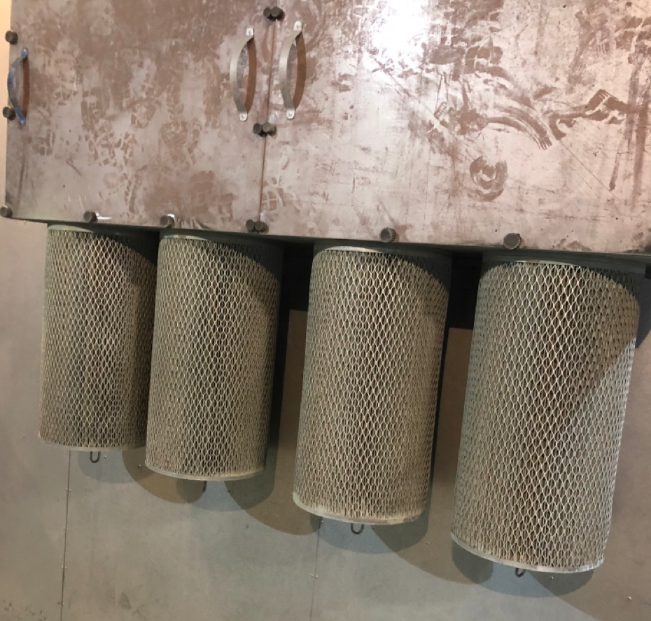 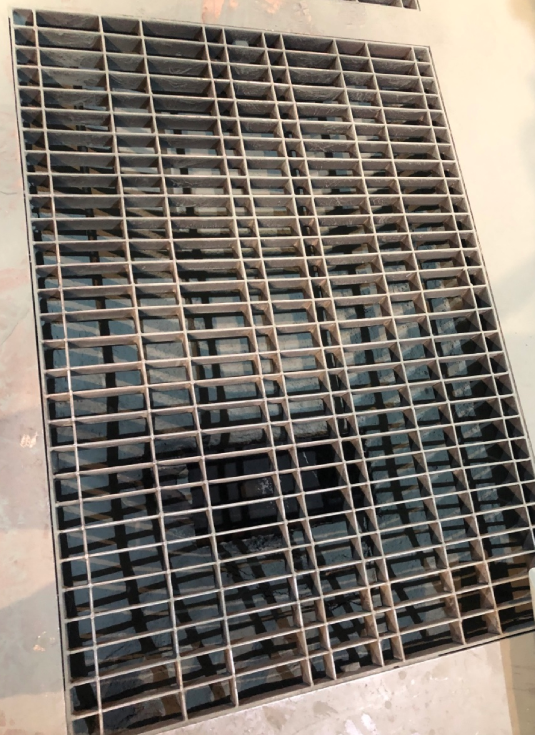 Phin lọc thu hồi bụi sơnHầm chứa bụi sơn thu hồi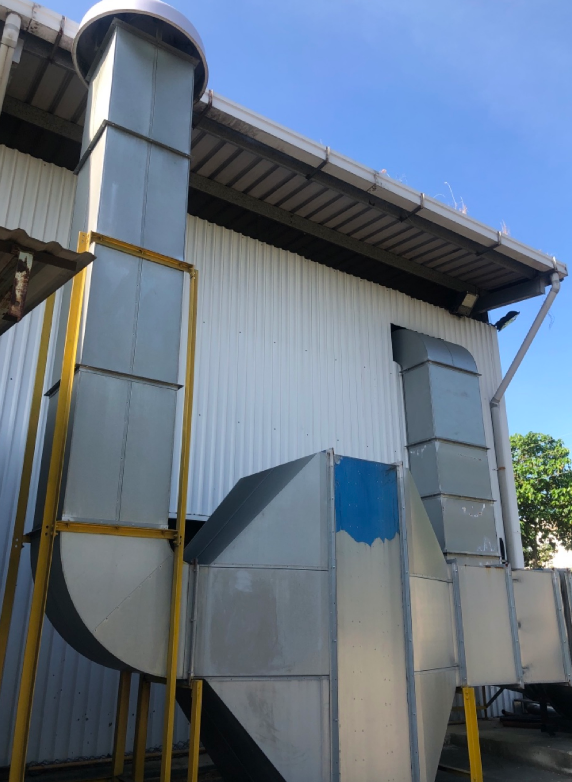 Ống khói thoát khí thải sau xử lýỐng khói thoát khí thải sau xử lýSTTHạng mụcSố lượngThông sốChất liệu, cấu tạo1Chụp hút7Kích thước: 500x500 mmTOLE G.I 0.8mm2Quạt hút1Lưu lượng: 18.400 m3/hCông suất motor: 22kwTốc độ quay: 1470 rpmModel: BSB800/UIMChất liệu: SS400 + sơn tĩnh điện3Tháp rửa khí + Bể nước tuần hoàn1Lưu lượng: 15.000 m3/hNhiệt độ/ Áp suất: 400C/atmKích thước: ID1.400xH3.800mmChiều dày: 3mmChất liệu: SS400 + sơn Epoxy4Ống thoát khí thải1Chiều cao: 2mĐường kính: DN500Chiều dày: 1mmChất liệu: SS400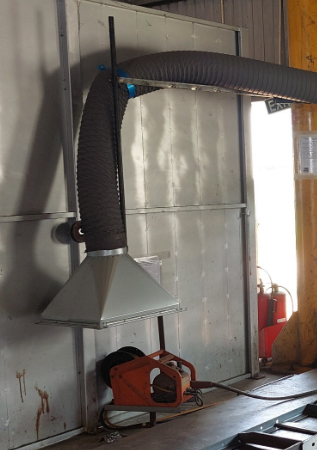 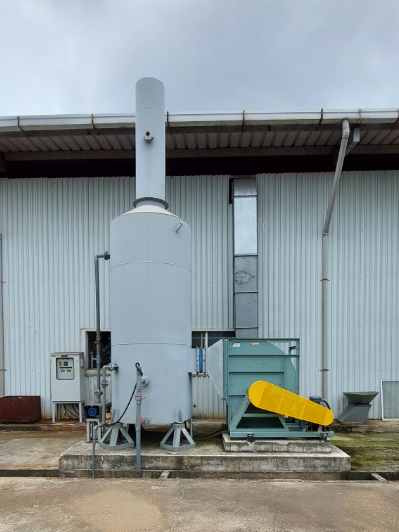 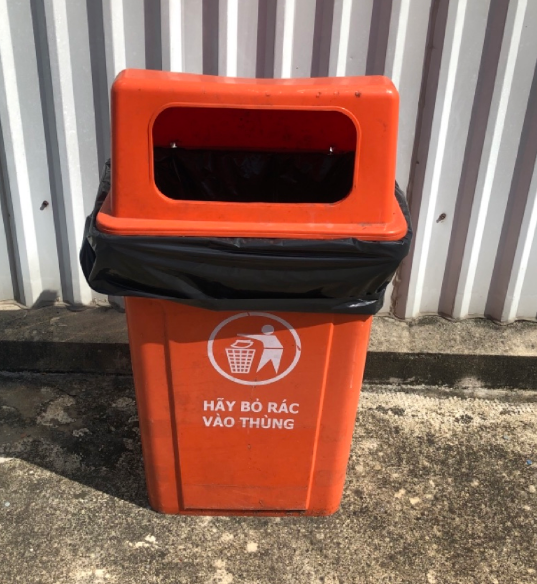 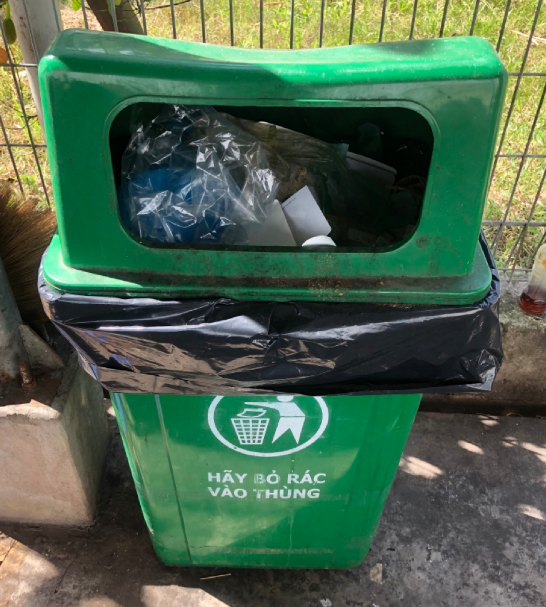 STTTên chất thảiTrạng thái (R/L/B)Mã CTNHSố lượng (kg/năm)1Bóng đèn huỳnh quang và các loại thủy tinh hoạt tính thảiRắn16 01 06142Hộp mực in thảiRắn08 02 0453Giẻ lau dính dầu nhớt hoặc các thành phần nguy hạiRắn18 02 01854Cặn sơn và vecni thải có dung môi hữu cơ hoặc các thành phần nguy hại khácRắn08 01 028005Dung dịch tẩy rửa thảiLỏng07 01 06120Tổng cộngTổng cộngTổng cộngTổng cộng1.024STTTHÔNG SỐĐƠN VỊTIÊU CHUẨN ĐẤU NỐI KCN THÀNH THÀNH CÔNG1pH-5,5 – 92BOD5mg/L503CODmg/L1504TSSmg/L1005Tổng Nitơmg/L406Tổng Photphomg/L67N – NH4+mg/L108Dầu mỡ khoángmg/L109ColiformVi khuẩn/100mL5.000TTTHÔNG SỐĐƠN VỊQCVN 19:2009/BTNMT, cột BNguồn số 01Nguồn số 01Nguồn số 01Nguồn số 011Lưu lượngm3/h-2Bụimg/Nm3200Nguồn số 02Nguồn số 02Nguồn số 02Nguồn số 021Lưu lượngm3/h-2Bụimg/Nm32003Znmg/Nm3304Pbmg/Nm35STTTên điểm quan trắcKý hiệu điểm quan trắcThời gian quan trắcVị trí lấy mẫuVị trí lấy mẫuMô tả điểm quan trắcSTTTên điểm quan trắcKý hiệu điểm quan trắcThời gian quan trắcKinh độVĩ độMô tả điểm quan trắc1Nước thải tại hố ga cuốiNTĐợt 1: Ngày  28/05/2020Đợt 2: Ngày 04/12/20201219478588892Nước thải tại hố ga cuốiSTTThông sốĐơn vịKết quả phân tíchKết quả phân tíchTiêu chuẩn đấu nối KCN Thành Thành CôngSTTThông sốĐơn vịĐợt 1Đợt 2Tiêu chuẩn đấu nối KCN Thành Thành Công1pH-7,56,95,5 – 92BOD5mg/L2928,1503CODmg/L57611504TSSmg/L4847,21005Tổng Nitơmg/L12,512,6406Tổng Photphomg/L2,092,1167N – NH4+mg/L9,078,23108Dầu mỡ khoángmg/LKPH KPH109ColiformVi khuẩn/ 100mL3,9 x 1033.6005.000STTTên điểm quan trắcKý hiệu điểm quan trắcThời gian quan trắcVị trí lấy mẫuVị trí lấy mẫuMô tả điểm quan trắcSTTTên điểm quan trắcKý hiệu điểm quan trắcThời gian quan trắcKinh độVĩ độMô tả điểm quan trắc1Nước thải tại hố ga cuốiNTĐợt 1: Ngày  14/07/2021Đợt 2: Ngày 23/12/20211219478588892Nước thải tại hố ga cuốiSTTThông sốĐơn vịKết quả phân tíchKết quả phân tíchTiêu chuẩn đấu nối KCN Thành Thành CôngSTTThông sốĐơn vịĐợt 1Đợt 2Tiêu chuẩn đấu nối KCN Thành Thành Công1pH-5,556,785,5 – 92TSSmg/L34421003CODmg/L69641504BOD5mg/L3431505Amonimg/L5,995,20106Tổng Nitơmg/L16,114,2407Tổng Photphomg/L4,193,1668ColiformVi khuẩn/ 100mL3,9 x 1031,9 x 1035.0009Dầu mỡ khoángmg/L5,65,210STTTên điểm quan trắcKý hiệu điểm quan trắcThời gian quan trắcVị trí lấy mẫuVị trí lấy mẫuMô tả điểm quan trắcSTTTên điểm quan trắcKý hiệu điểm quan trắcThời gian quan trắcKinh độVĩ độMô tả điểm quan trắc1Ống thoát khí thải buồng sơn tĩnh điệnK01Đợt 1: Ngày  28/05/2020Đợt 2: Ngày 11/12/20201219687588784Khí thải tại ống thoát khí thải buồng sơn tĩnh điện2Ống thoát khí thải hơi khí hànK02Đợt 1: Ngày  28/05/2020Đợt 2: Ngày 11/12/20201219680588793Khí thải tại ống thoát khí thải hơi khí hànSTTThông sốĐơn vịKết quả phân tíchKết quả phân tíchKết quả phân tíchKết quả phân tíchQCVN 19:2009/BTNMT, cột BSTTThông sốĐơn vịK01K01K02K02QCVN 19:2009/BTNMT, cột BSTTThông sốĐơn vịĐợt 1Đợt 2Đợt 1Đợt 2QCVN 19:2009/BTNMT, cột B1Lưu lượngm3/h1.8561.8231.2091.191-2Bụimg/Nm39492,074712003Znmg/Nm3--KPHKPH304Pbmg/Nm3--KPHKPH5STTTên điểm quan trắcKý hiệu điểm quan trắcThời gian quan trắcVị trí lấy mẫuVị trí lấy mẫuMô tả điểm quan trắcSTTTên điểm quan trắcKý hiệu điểm quan trắcThời gian quan trắcKinh độVĩ độMô tả điểm quan trắc1Ống thoát khí thải buồng sơn tĩnh điệnK01Đợt 1: Ngày  02/07/2021Đợt 2: Ngày 23/12/20211219687588784Khí thải tại ống thoát khí thải buồng sơn tĩnh điện2Ống thoát khí thải hơi khí hànK02Đợt 1: Ngày  02/07/2021Đợt 2: Ngày 23/12/20211219680588793Khí thải tại ống thoát khí thải hơi khí hànSTTThông sốĐơn vịKết quả phân tíchKết quả phân tíchKết quả phân tíchKết quả phân tíchQCVN 19:2009/BTNMT, cột BSTTThông sốĐơn vịK01K01K02K02QCVN 19:2009/BTNMT, cột BSTTThông sốĐơn vịĐợt 1Đợt 2Đợt 1Đợt 2QCVN 19:2009/BTNMT, cột B1Lưu lượngm3/h<20.000762-8.338-2Bụimg/Nm38618,35729,62003Znmg/Nm3--KPHKPH304Pbmg/Nm3--KPHKPH5